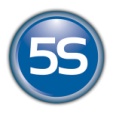 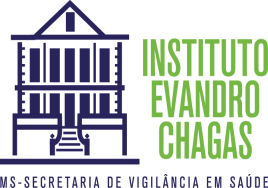 CAIXA ARQUIVO COM INFORMAÇÕES SIGILOSASESTE CONJUNTO DOCUMENTAL DEVERÁ SER RECLASSIFICADO DE ACORDO COM O SEU SIGILO EM:OS DOCUMENTOS CONTINDOS NESSE ACONDICIONADOR FORAM CLASSIFICADOS DE ACORDO COM O SEU SIGILO RESPEITANDO A LEI Nº 12.527, DE 18 DE NOVEMBRO DE 2011. 